649477, Республика Алтай, Усть-Коксинский район, с. Огнёвка ул. Школьная 12Тел. 8(38848) 21-4-67, факс: 8(38848) 21-3-80, oghnievka@mail.ruПОСТАНОВЛЕНИЕ                                                               JÖПот «28»   августа    2016 г. № 58                                                                            с.ОгневкаОб основных направлениях налоговой  политикиСельской администрации Огневского Сельского поселенияна 2017-2019 годы           В целях реализации бюджетного процесса в Огневском сельском поселении в соответствии с Решением сельского Совета депутатов от 20.06.2014г № 9-1 «Об утверждении положения о бюджетном процессе в муниципальном образовании «Огневское сельское поселение» (с учетом изменений) ПОСТАНОВЛЯЮ:1. Одобрить прилагаемые Основные направления налоговой политики Сельской администрации Огневского сельского поселения на 2017-2019 годы (далее – Основные направления).2. Сельская администрация Огневского сельского поселения при формировании проекта бюджета Муниципального образования «Огневское сельское поселение»  на 2017 год и на плановый период 2018 и 2019 годов руководствоваться Основными направлениями.3. Контроль за исполнением настоящего Постановления оставляю за собой.Глава ОгневскогоСельского поселения                                                                       Л.В.Конопля                                 ОДОБРЕНЫпостановлением Сельской администрацииОгневского сельского поселения  от  28 августа 2016 года № 58Основные направления налоговой политикиСельской администрации Огневского сельского поселения 2017 - 2019 годыОсновные направления налоговой политики Сельской администрации Огневского сельского поселения на 2017 - 2019 годы (далее - Основные направления) подготовлены с целью составления проекта бюджета Муниципального образования  «Огневское сельское поселение»  на 2017 год и на плановый период 2018 и 2019 годов.При разработке Основных направлений учтены положения Послания Президента Российской Федерации Федеральному Собранию Российской Федерации от 3 декабря 2015 года, Основные направления налоговой политики Республики Алтай на 2017 - 2019 годы, утвержденные Постановлением Правительства Республики Алтай от23 августа 2016 года № 257.Проводимая налоговая политика Сельской администрации Огневского сельского поселения (далее - налоговая политика), будет ориентирована на создание благоприятных условий для развития предпринимательства в Сельской администрации Огневского сельского поселения и инвестиционной привлекательности Сельской администрации Огневского сельского поселения.         Необходимо провести оценку финансово-экономических последствий для местных бюджета Сельской администрации Огневского сельского поселения, а также налогоплательщиков при переходе к применению на территории Республики Алтай порядка определения налоговой базы по налогу на имущество физических лиц, исходя из кадастровой стоимости объектов налогообложения.Одним из основных направлений налоговой политики будет продолжаться работа по выполнению мероприятий по увеличению налоговых и неналоговых доходов консолидированного бюджета Сельской администрации Огневского сельского поселения. В числе первоочередных мер по увеличению налоговых доходов консолидированного бюджета будут являться:реализация мер, направленных на вовлечение граждан в предпринимательскую деятельность, сокращение неформальной занятости;проведение ежегодной оценки эффективности использования налоговых льгот, установленных решением представительного органа местного самоуправления сельского поселения. В случае выявления по результатам указанной оценки неэффективных налоговых льгот должна осуществляться подготовка предложений по их сокращению.Любая новая налоговая льгота должна устанавливаться на ограниченный период времени.повышение уровня собираемости налогов посредством реализации мероприятий, направленных на сокращение задолженности по налогам и сборам в бюджеты бюджетной системы Российской Федерации.Повышение эффективности управления муниципальным имуществом Сельской администрации Огневского сельского поселения посредством выявления неиспользуемых и (или) неэффективно используемых основных фондов и принятие мер по их перепрофилированию, продаже или предоставлению в аренду остается по-прежнему актуальной.Республика Алтай Усть-Коксинский районСельская администрация Огневского сельского поселения                                        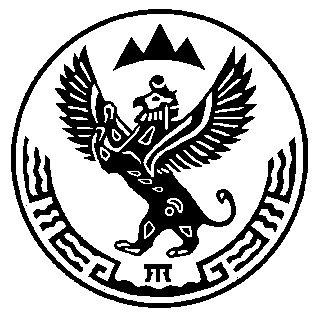                      Алтай  РеспубликаКÖКСУУ-ООЗЫ АЙМАКСООРУ  JУРТ JЕЗЕЕЗИНИНАДМИНИСТРАЦИЯЗЫ